The Nativity of the Holy VirginRUSSIAN ORTHODOX GREEK CATHOLIC CHURCH1220 CRANE STREETMENLO PARK,  CALIFORNIA 94025(650)  326-5622 tserkov.org 20-е Воскресенье После Троицы – Свв. Отцов 7-о Вселенского Собора – Апостола Иакова Алфеева – Глас 3Тропари и Кондаки после Малого Входа:Тропарь Воскресный Глас 3:Да веселя́тся небе́сная, / да ра́дуются земна́я, / я́ко сотвори́ держа́ву / мы́шцею Свое́ю Госпо́дь, / попра́ сме́ртию сме́рть, / пе́рвенец ме́ртвых бы́сть; / из чре́ва а́дова изба́ви на́с, / и подаде́ ми́рови ве́лию ми́лость.Тропарь Отцов Глас 8:Препрославлен еси, Христе Боже наш,/ светила на земли отцы наши основавый/ и теми ко истинней вере вся ны наставивый,/ Многоблагоутробне, слава Тебе.Тропарь Апостола Глас 3:Апостоле святый Иакове,/ моли Милостиваго Бога,/ да прегрешений оставление// подаст душам нашим.Кондак Воскресный Глас 3:Воскре́сл еси́ дне́сь из гро́ба, Ще́дре, / и на́с возве́л еси́ от вра́т сме́ртных; / дне́сь Ада́м лику́ет, и ра́дуется Е́ва, / вку́пе же и проро́цы с патриа́рхи воспева́ют непреста́нно / Боже́ственную держа́ву вла́сти Твоея́.Кондак Апостола Глас 2:Твердо мудрости догматы в души благочестивых вложившаго,/ похвалами да ублажим яко боговещателя вси Иакова:/ Престолу бо славы Владычню предстоя,/ и со всеми Ангелы радуется,// моля непрестанно о всех нас.Кондак Отцов Глас 6:Иже из Отцы возсияв, Сын неизреченно/ из Жены родися сугуб естеством,/ Егоже видяще, не отметаемся зрака изображения,/ но, сие благочестно начертающе,/ почитаем верно./ И сего ради истинную веру Церковь держащи,/ лобызает икону вочеловечения Христова.Кондак Храма Глас 4:Иоаки́м и А́нна поноше́ния безча́дства,/ и Ада́м и Е́ва от тли сме́ртныя свободи́стася, Пречи́стая,/ во святе́м рождестве́ Твое́м./ То пра́зднуют и лю́дие Твои́,/ вины́ прегреше́ний изба́вльшеся,/ внегда́ зва́ти Ти:// непло́ды ражда́ет Богоро́дицу и пита́тельницу Жи́зни на́шеяПослание к Галатам (1:11-16):11Возвещаю вам, братия, что Евангелие, которое я благовествовал, не есть человеческое, 12ибо и я принял его и научился не от человека, но через откровение Иисуса Христа. 13Вы слышали о моем прежнем образе жизни в Иудействе, что я жестоко гнал Церковь Божию, и опустошал ее, 14и преуспевал в Иудействе более многих сверстников в роде моем, будучи неумеренным ревнителем отеческих моих преданий. 15Когда же Бог, избравший меня от утробы матери моей и призвавший благодатью Своею, благоволил 16открыть во мне Сына Своего, чтобы я благовествовал Его язычникам,- я не стал тогда же советоваться с плотью и кровью, 17и не пошел в Иерусалим к предшествовавшим мне Апостолам, а пошел в Аравию, и опять возвратился в Дамаск. 18Потом, спустя три года, ходил я в Иерусалим видеться с Петром и пробыл у него дней пятнадцать. 19Другого же из Апостолов я не видел никого, кроме Иакова, брата Господня.Послание к Евреям (13:7-16)(Свв. Отцов):7Поминайте наставников ваших, которые проповедовали вам слово Божие, и, взирая на кончину их жизни, подражайте вере их. 8Иисус Христос вчера и сегодня и во веки Тот же. 9Учениями различными и чуждыми не увлекайтесь; ибо хорошо благодатью укреплять сердца, а не яствами, от которых не получили пользы занимающиеся ими. 10Мы имеем жертвенник, от которого не имеют права питаться служащие скинии. 11Так как тела животных, которых кровь для очищения греха вносится первосвященником во святилище, сжигаются вне стана,- 12то и Иисус, дабы освятить людей Кровию Своею, пострадал вне врат. 13Итак выйдем к Нему за стан, нося Его поругание; 14ибо не имеем здесь постоянного града, но ищем будущего. 15Итак будем через Него непрестанно приносить Богу жертву хвалы, то есть плод уст, прославляющих имя Его. 16Не забывайте также благотворения и общительности, ибо таковые жертвы благоугодны Богу.Евангелие От Луки (7:11-16):  11После сего Иисус пошел в город, называемый Наин; и с Ним шли многие из учеников Его и множество народа. 12Когда же Он приблизился к городским воротам, тут выносили умершего, единственного сына у матери, а она была вдова; и много народа шло с нею из города. 13Увидев ее, Господь сжалился над нею и сказал ей: не плачь. 14И, подойдя, прикоснулся к одру; несшие остановились, и Он сказал: юноша! тебе говорю, встань! 15Мертвый, поднявшись, сел и стал говорить; и отдал его Иисус матери его. 16И всех объял страх, и славили Бога, говоря: великий пророк восстал между нами, и Бог посетил народ Свой.Евангелие От Иоанна (17:1-13)(Свв. Отцов):1После сих слов Иисус возвел очи Свои на небо и сказал: Отче! пришел час, прославь Сына Твоего, да и Сын Твой прославит Тебя,2так как Ты дал Ему власть над всякою плотью, да всему, что Ты дал Ему, даст Он жизнь вечную. 3Сия же есть жизнь вечная, да знают Тебя, единого истинного Бога, и посланного Тобою Иисуса Христа. 4Я прославил Тебя на земле, совершил дело, которое Ты поручил Мне исполнить. 5И ныне прославь Меня Ты, Отче, у Тебя Самого славою, которую Я имел у Тебя прежде бытия мира. 6Я открыл имя Твое человекам, которых Ты дал Мне от мира; они были Твои, и Ты дал их Мне, и они сохранили слово Твое. 7Ныне уразумели они, что все, что Ты дал Мне, от Тебя есть, 8ибо слова, которые Ты дал Мне, Я передал им, и они приняли, и уразумели истинно, что Я исшел от Тебя, и уверовали, что Ты послал Меня. 9Я о них молю: не о всем мире молю, но о тех, которых Ты дал Мне, потому что они Твои. 10И все Мое Твое, и Твое Мое; и Я прославился в них. 11Я уже не в мире, но они в мире, а Я к Тебе иду. Отче Святый! соблюди их во имя Твое, тех, которых Ты Мне дал, чтобы они были едино, как и Мы. 12Когда Я был с ними в мире, Я соблюдал их во имя Твое; тех, которых Ты дал Мне, Я сохранил, и никто из них не погиб, кроме сына погибели, да сбудется Писание. 13Ныне же к Тебе иду, и сие говорю в мире, чтобы они имели в себе радость Мою совершенную.Слово от Свт. Феофана Затворника: Видит Господь мать плачущую о смерти сына и милосердует о ней; в другой раз позван был на брак, и сорадовался семейной радости. Этим показал Он, что разделять обычные житейские радости и печали не противно духу Его. Так и делают христиане истинные, благоговейные, со страхом провождающие жизнь свою. Однако, они различают в житейском быту порядки от порядков; ибо в них много вошло такого, на чем не может быть Божия благоволения. Есть обычаи, вызванные страстями и придуманные в удовлетворение их; другими питается одна суетность. В ком есть дух Христов, тот сумеет различить хорошее от дурного: одного он держится, а другое отвергает. Кто делает это со страхом Божиим, того не чуждаются другие, хоть он и не поступает подобно им, ибо он действует всегда в духе любви и снисхождения к немощам братий своих. Только дух ревности меру преходящий колет глаза и производит разлад и разделение. Такой дух никак не может удержаться, чтоб не поучить и не обличить. А тот заботится лишь о том, чтобы себя и семью свою учредить по христиански; в дела же других вмешиваться не считает позволительным, говоря в себе: "кто меня поставил судьею"? Такою тихостью он располагает к себе всех и внушает уважение к тем порядкам, которых держится. Всеуказчик же и себя делает нелюбимым и на добрые порядки, которых держится, наводит неодобрение. Смирение в таких случаях нужно, христианское смирение. Оно источник христианского благоразумия, умеющего хорошо поступать в данных случаях.Объявления: Все приглашены на обед после службы. После обеда будут “Вопросы и ответы” с темой: что такое устав?О. Андрей будет в г. Санта Розе с 24 до 26 октября, принимая участие в Епархиальном Соборе.У нас будет обычное выходное расписание 28/29 октября.В воскресенье 29 октября будет сбор пожертвований в пользу компании “Фонд для Африки” (с маленькой презентацией об этом фонде во время обеда).Помолитесь, пожалуйста, за рабов божиих: Архиепископ ВЕНИАМИН, Протоиерей Антоний, Матушка Иоанна, Матушка Ксения, Нина, Елизавета Матвеевна, Михаил (Синкевич), Ираида (Лак), Анисия (Князик), Галина, Георгий (Воронин), Владимир. За Усопших: Матушка Прискилла, Василий, Джон (Данлоп). За тех в опасности в Украине: Солдаты Алексей, Александр, Андрей, и Артемий; Лидия, Любовь, Наталья, Александр, Оксана, Мария, Валерий, Николай, Александра, Евгения, Наталья, Галина, Ольга, Павел, Татьяна, Евгений, Димитрий, Светлана, Людмила, Валерий, Надежда, Александр, Юлия, Максим, Ольга, Василий, Анна, Алексей, Любовь, Валентин, Любовь, Анатолий, Евгений, Ксения, Алексей, Екатерина, Артемий, Виктория, Младенец Ярослав, Дмитрий, Иоанна, Вячеслав, Игорь, Евгения, Фотинья, Тамара, Нина, Валентина, Александр, Любовь, Вячеслав, Вячеслав, Екатерина, Жанна, Игорь, Виктор.НЕ ПРОПУСТИТЕвозможность поддержать наш приход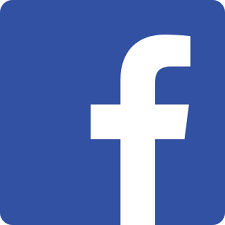 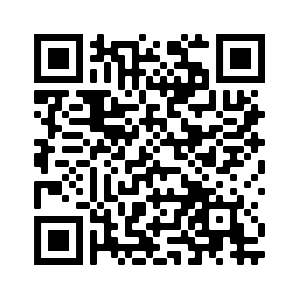 Ставьте лайки на Facebook! @Nativityoftheholyvirginorthodoxchurchmenlopark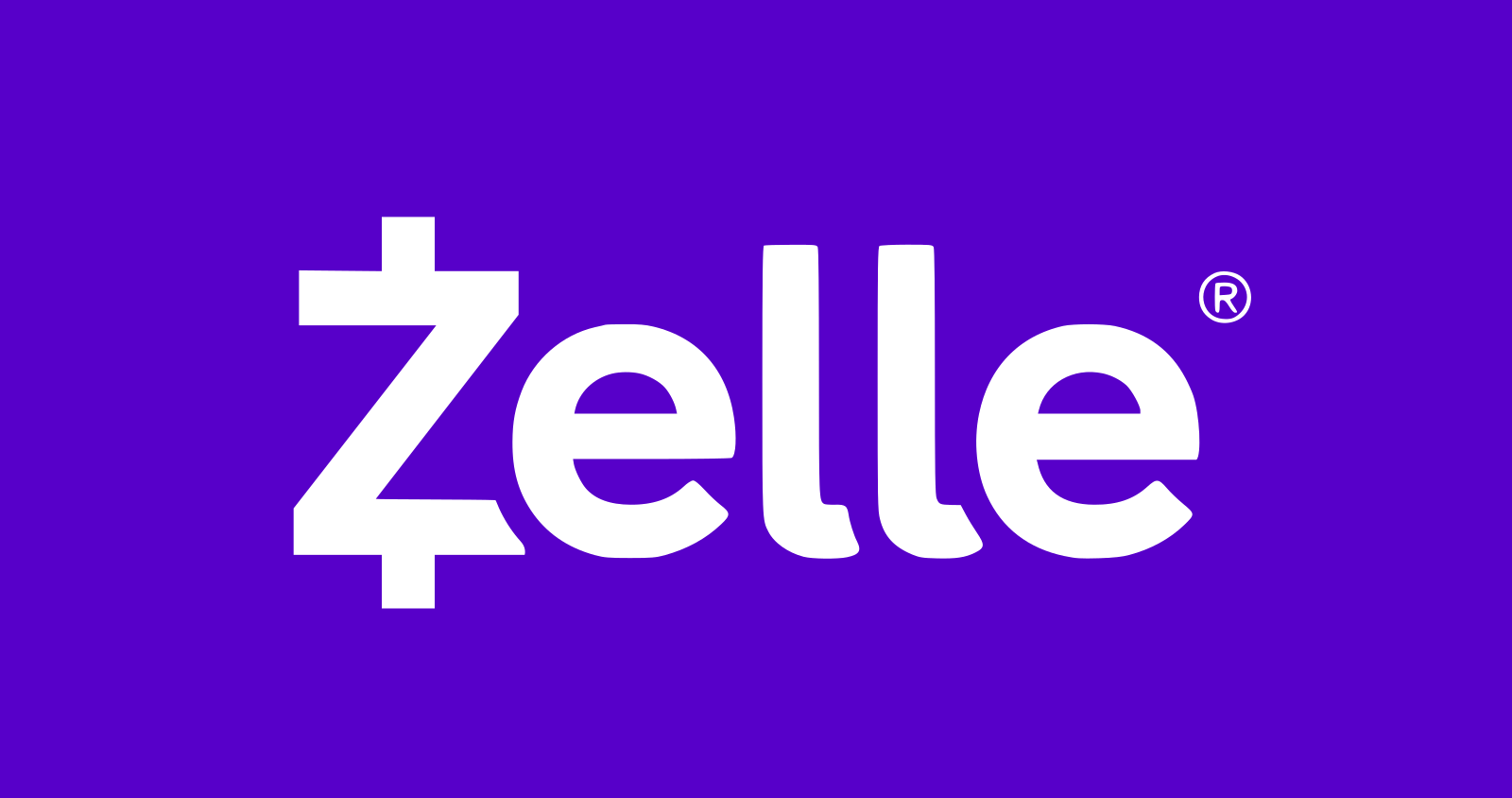 Поддержите нас через Zelle: church.menlopark@gmail.com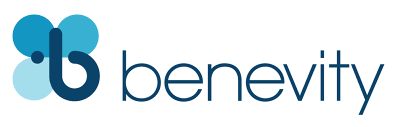 Ваша компания УДВОИТ каждое пожертвование при использовании Benevity!20th Week After Pentecost –– Fathers of the Seventh Ecumenical Council –– Apostle James, Son of Alphaeus–– Tone 3Tone 3	Troparion 	 (Resurrection)Let the heavens be glad; let earthly things rejoice; for the Lord hath wrought might with His arm. He hath trampled down death by death; the first-born of the dead hath He become. From the belly of Hades hath He delivered us and hath granted to the world great mercy.Tone 3	 Troparion 	 (Apostle)Holy Apostle James, / entreat the merciful God / to grant our souls forgiveness of transgressions.Troparion — Tone 8 (Fathers)Most glorious art Thou, O Christ our God, / Who hast established the Holy Fathers as luminaries on the earth. / By them Thou hast guided us on the path of the True Faith. / O Most Merciful One, glory to Thee!Tone 3 	Kontakion	(Resurrection)Thou didst rise today from the tomb, O Merciful One, and didst lead us out of the gates of death. Today Adam danceth and Eve rejoiceth; and together with them both the Prophets and Patriarchs unceasingly praise the divine might of Thine authority.Tone 2	Kontakion 	 (Apostle)Let us bless James, praising him as the messenger of God, / for he filled the souls of the pious with wise dogmas. / Standing at the throne of glory before the Master, / he rejoices with all the angels unceasingly praying for us all.Tone 6	Kontakion (Fathers)The Son, Who shone forth ineffably from the Father, / was born of a woman, in two natures. / Beholding Him, we do not deny the image of His form, / but depicting it piously, we revere it with faith. / Therefore, the Church, holding the True Faith, / venerates the Icon of Christ's Incarnation.Tone 4	Kontakion 	 (Parish)By Your Nativity, O Most Pure Virgin, / Joachim and Anna are freed from barrenness; / Adam and Eve, from the corruption of death. / And we, your people, freed from the guilt of sin, celebrate and sing to you: / The barren woman gives birth to the Theotokos, the nourisher of our life!Galatians 1:11-19 (Epistle)11 But I make known to you, brethren, that the gospel which was preached by me is not according to man. 12 For I neither received it from man, nor was I taught it, but it came through the revelation of Jesus Christ. 13 For you have heard of my former conduct in Judaism, how I persecuted the church of God beyond measure and tried to destroy it. 14 And I advanced in Judaism beyond many of my contemporaries in my own nation, being more exceedingly zealous for the traditions of my fathers. 15 But when it pleased God, who separated me from my mother’s womb and called me through His grace, 16 to reveal His Son in me, that I might preach Him among the Gentiles, I did not immediately confer with flesh and blood, 17 nor did I go up to Jerusalem to those who were apostles before me; but I went to Arabia, and returned again to Damascus. 18 Then after three years I went up to Jerusalem to see Peter, and remained with him fifteen days. 19 But I saw none of the other apostles except James, the Lord’s brother.Hebrews 13:7-16 (Epistle, Fathers)7 Remember those who rule over you, who have spoken the word of God to you, whose faith follow, considering the outcome of their conduct. 8 Jesus Christ is the same yesterday, today, and forever. 9 Do not be carried about with various and strange doctrines. For it is good that the heart be established by grace, not with foods which have not profited those who have been occupied with them. 10 We have an altar from which those who serve the tabernacle have no right to eat. 11 For the bodies of those animals, whose blood is brought into the sanctuary by the high priest for sin, are burned outside the camp. 12 Therefore Jesus also, that He might sanctify the people with His own blood, suffered outside the gate. 13 Therefore let us go forth to Him, outside the camp, bearing His reproach. 14 For here we have no continuing city, but we seek the one to come. 15 Therefore by Him let us continually offer the sacrifice of praise to God, that is, the fruit of our lips, giving thanks to His name. 16 But do not forget to do good and to share, for with such sacrifices God is well pleased.Luke 7:11-16 (Gospel)11 Now it happened, the day after, that He went into a city called Nain; and many of His disciples went with Him, and a large crowd. 12 And when He came near the gate of the city, behold, a dead man was being carried out, the only son of his mother; and she was a widow. And a large crowd from the city was with her. 13When the Lord saw her, He had compassion on her and said to her, “Do not weep.” 14 Then He came and touched the open coffin, and those who carried him stood still. And He said, “Young man, I say to you, arise.” 15 So he who was dead sat up and began to speak. And He presented him to his mother. 16 Then fear came upon all, and they glorified God, saying, “A great prophet has risen up among us”; and, “God has visited His people.”John 17:1-13 (Gospel, Fathers)1 Jesus spoke these words, lifted up His eyes to heaven, and said: “Father, the hour has come. Glorify Your Son, that Your Son also may glorify You, 2 as You have given Him authority over all flesh, that He should give eternal life to as many as You have given Him. 3 And this is eternal life, that they may know You, the only true God, and Jesus Christ whom You have sent. 4 I have glorified You on the earth. I have finished the work which You have given Me to do. 5 And now, O Father, glorify Me together with Yourself, with the glory which I had with You before the world was. 6 I have manifested Your name to the men whom You have given Me out of the world. They were Yours, You gave them to Me, and they have kept Your word. 7 Now they have known that all things which You have given Me are from You. 8 For I have given to them the words which You have given Me; and they have received them, and have known surely that I came forth from You; and they have believed that You sent Me. 9 I pray for them. I do not pray for the world but for those whom You have given Me, for they are Yours. 10 And all Mine are Yours, and Yours are Mine, and I am glorified in them. 11 Now I am no longer in the world, but these are in the world, and I come to You. Holy Father, keep through Your name those whom You have given Me, that they may be one as We are. 12 While I was with them in the world, I kept them in Your name. Those whom You gave Me I have kept; and none of them is lost except the son of perdition, that the Scripture might be fulfilled. 13 But now I come to You, and these things I speak in the world, that they may have My joy fulfilled in themselves.On the Fathers of the 7th Ecumenical Council – from OCA.org: Today the Church remembers the 350 holy Fathers of the Seventh Ecumenical Council under the holy Patriarch Tarasius (February 25).The Synod of 787, the second to meet at Nicea, refuted the Iconoclast heresy during the reign of Empress Irene and her son Constantine VI.The Council decreed that the veneration of icons was not idolatry (Exodus 20:4-5), because the honor shown to them is not directed to the wood or paint, but passes to the prototype (the person depicted). It also upheld the possibility of depicting Christ, Who became man and took flesh at His Incarnation. The Father, on the other hand, cannot be represented in His eternal nature, because “no man has seen God at any time” (John 1:18).In Greek practice, the holy God-bearing Fathers of the Seventh Ecumenical Council are commemorated on October 11 (if it is a Sunday), or on the Sunday which follows October 11. According to the Slavic menaion, however, if the eleventh falls on Monday, Tuesday, or Wednesday, the service is moved to the preceding Sunday.Announcements:All are invited to stay for lunch in the church hall after the service. “Questions and Answers” will be offered after lunch with the theme of “What is an Ustav?”Fr. Andrew will be in Santa Rosa October 24th-26th participating in the Diocesan Assembly.Our weekend schedule will be as normal on the 28th/29th of October.There will be a collection next Sunday the 29th for the Africa Fund (and a small presentation on its work during lunch).Please pray for the servants of God: Archbishop BENJAMIN, Archpriest Anthony, Matushka Ioanna, Matushka Xenia, Nina, Elizaveta Matfeevna, Michael (Sinkewitsch), Eroeda (Luck), Anisia (Knyazik), Galina, George (Voronin), Vladimir. For the departed:  Matushka Priscilla, Vasily, John (Dunlop). For Those in Ukraine: Soldiers Alexei, Alexander, Andrei, Artem; Lidia, Lubov, Natalia, Alexander, Oksana, Maria, Valery, Nikolai, Alexandra, Eugenia, Natalia, Galina, Olga, Paul, Tatiana, Eugene, Dimitry, Svetlana, Ludmila, Valery, Nadezhda, Alexander, Julia, Maxim, Olga, Vasily, Anna, Alexei, Lubov, Valentin, Lubov, Anatoly, Eugene, Ksenia, Alexei, Ekaterina, Artem, Victoria, the child Yaroslav, Dmitry, Ioanna, Vyacheslav, Igor, Eugenia, Photini, Tamara, Nina, Valentina, Alexander, Lubov, Vyacheslav, Vyacheslav, Katerina, Zhanna, Igor, Victor.STAY CONNECTEDsupport our parishLike us on Facebook! @NativityoftheholyvirginorthodoxchurchmenloparkSupport us by donating through Zelle: usechurch.menlopark@gmail.comDOUBLE the impact of your donation through workplace donation matching with Benevity!